Daugavpils Stropu pamatskola – attīstības centrs12.12.2019. Pieredzes apmaiņas semināra programmas īstenošanas plāns13.30 – 13.40 Semināra dalībnieku ierašanās, reģistrācija13.40 – 13.50 Semināra atklāšana Daugavpils Stropu pamatskolas – attīstības centra izglītības metodiķe, Daugavpils pilsētas logopēdu, surdopedagogu un speciālo pedagogu metodiskās apvienības vadītāja Ilona Valentanaviča 13.50 – 14.10  “Savas pasaules sajūtu noteikšana”Daugavpils Stropu pamatskolas – attīstības centra psiholoģe Olga Karkina 14.10 – 14.50	“Sensorā uztvere bērniem ar AST /autiskā spektra traucējumiem/” 	Daugavpils Stropu pamatskolas – attīstības centra izglītības metodiķe Zane Novicka 14.50 – 15.10	“Iekšējo dvēseles resursu atklāšana”Daugavpils Stropu pamatskolas – attīstības centra psiholoģe Olga Karkina15.10 – 15.30	Diskusijas. Atbildes uz jautājumiem. Semināra noslēgums.Lai Ziemassvētki nāk ar visgaišākām sajūtām un prieku!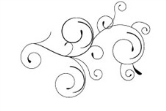 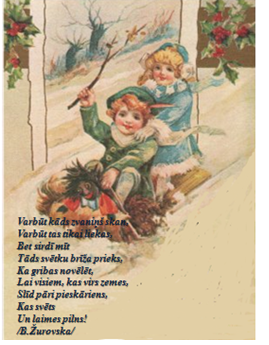 Kontakti: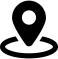           Abavas iela 1, Daugavpils, LV – 5417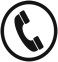           65 441 740; 654 42776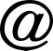           logoped@apollo.lv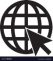          www.dspac.lvDaugavpils Stropu pamatskola – attīstības centrs